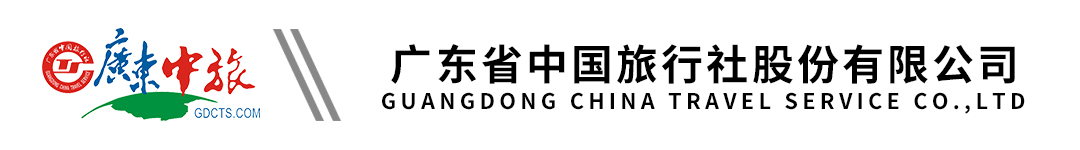 【童趣狮城】新加坡环球影城+滨海花园五天四晚半自助纯玩欢乐之旅|广州往返行程单行程安排费用说明其他说明产品编号SA1713949496Dt出发地广州市目的地新加坡行程天数5去程交通飞机返程交通飞机参考航班广州▶新加坡SQ851 13:25 - 17:45广州▶新加坡SQ851 13:25 - 17:45广州▶新加坡SQ851 13:25 - 17:45广州▶新加坡SQ851 13:25 - 17:45广州▶新加坡SQ851 13:25 - 17:45产品亮点1.纯玩线路，亲子出行... ...家庭定制1.纯玩线路，亲子出行... ...家庭定制1.纯玩线路，亲子出行... ...家庭定制1.纯玩线路，亲子出行... ...家庭定制1.纯玩线路，亲子出行... ...家庭定制天数行程详情用餐住宿D1广州- 新加坡  参考航班：SQ851 13:25 - 17:45早餐：X     午餐：X     晚餐：X   新加坡当地豪华酒店：庄家酒店（Hotel Boss）或同级D2新加坡城市观光 （尾狮公园▶滨海湾花园▶国立大学▶小印度▶牛车水▶新加坡游河）早餐：酒店早餐     午餐：特色娘惹餐     晚餐：海南鸡饭   新加坡当地豪华酒店：庄家酒店（Hotel Boss）或同级D3圣淘沙 巴拉湾海滩 一天 （含环球门票+酒店往返接送）早餐：酒店早餐     午餐：X     晚餐：X   新加坡当地豪华酒店：庄家酒店（Hotel Boss）或同级D4加坡全天自由活动  不含车餐导早餐：X     午餐：X     晚餐：X   新加坡当地豪华酒店：庄家酒店（Hotel Boss）或同级D5新加坡 -广州，参考航班：SQ850  0800-1210早餐：酒店早餐     午餐：X     晚餐：X   无费用包含1、交通：广州新加坡往返经济舱机票含税，包含往返行李 25KG/件/人（行李额航空公司为准）; 1、交通：广州新加坡往返经济舱机票含税，包含往返行李 25KG/件/人（行李额航空公司为准）; 1、交通：广州新加坡往返经济舱机票含税，包含往返行李 25KG/件/人（行李额航空公司为准）; 费用不包含1、服务小费全程共 300 元/人。（大小同价）。 1、服务小费全程共 300 元/人。（大小同价）。 1、服务小费全程共 300 元/人。（大小同价）。 预订须知【注意】：团队机票一经开出，不得更签，不得签转，不得退票。 http://zxgk.court.gov.cn/(失信人员网站），温馨提示特别注意退改规则1、本团成团的最低人数为：10人；如果不成团，提前7天通知，可协商转团或者无损退团，不作任何赔偿。签证信息有效护照首页扫描件（护照须有半年以上有效期，无破损及涂画，且除备注页不少于4页签证空白页）；